PHILIPPINE QUALITY AWARD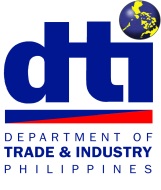 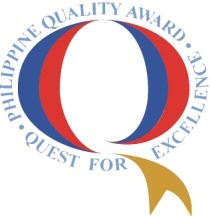 ASSESSOR PREPARATORY COURSEREGISTRATION FORMPlease fill out this form completely.TERMS AND CONDITIONS:The participation fee is P15,000.00 per pax which covers the training materials, meals (AM/PM Snacks and Lunch) and venue.  Accommodation and transportation are not included.Acceptance of participants is on first come-first serve basis. Submission of the accomplished registration form will serve as temporary slot reservation only and is not guaranteed. Kindly submit the registration form to the PQA Secretariat before paying the participation fee.Payment of participation fee will guarantee your slot to the training. Kindly submit your proof of payment to the Secretariat on or before September 3, 2018. Participants will receive a formal acceptance letter from the Secretariat with the details of the training course and instructions for the required prework submission upon receipt of any proof of payment.Participants are required to finish the course to receive the Certificate of Completion and to be considered as part of the PQA Pool of Assessors.Below are the bank details of the Philippine Trade Training Center (PTTC), as the training provider, for the payment of the participation fee:	Account Name: Philippine Trade Training CenterBank of Account: Landbank of the Philippines – Libertad BranchAccount Number: 3512-1000-65	   TIN: 000-488-295                                                        Please scan any proof of payment (e.g. deposit slip or bank transfer confirmation) and email to PQA Secretariat at pqa@dti.gov.ph _______________________________			 		_________________   Signature over Printed Name						           DatePERSONAL INFORMATIONPERSONAL INFORMATIONPERSONAL INFORMATIONPERSONAL INFORMATIONPERSONAL INFORMATIONPERSONAL INFORMATIONPERSONAL INFORMATIONPERSONAL INFORMATIONPERSONAL INFORMATIONPERSONAL INFORMATIONPERSONAL INFORMATIONPERSONAL INFORMATIONPERSONAL INFORMATIONPERSONAL INFORMATIONPERSONAL INFORMATIONPERSONAL INFORMATIONPERSONAL INFORMATIONPERSONAL INFORMATIONPERSONAL INFORMATIONTitle:Mr.Mr.Mr.Ms.Dr.Atty.Atty.Atty.Others: (Please Specify)Others: (Please Specify)Others: (Please Specify)Name:Name:Name:Last NameLast NameLast NameLast NameLast NameLast NameLast NameLast NameLast NameFirst NameFirst NameFirst NameFirst NameFirst NameFirst NameM.I.Nickname:Nickname:Nickname:Date of Birth:(m/d/y)Date of Birth:(m/d/y)Date of Birth:(m/d/y)Date of Birth:(m/d/y)Mobile Number:Mobile Number:Mobile Number:Mobile Number:Mobile Number:Telephone No.Telephone No.Telephone No.Telephone No.Email Address(es):Email Address(es):Email Address(es):Email Address(es):Email Address(es):EMPLOYMENT INFORMATIONEMPLOYMENT INFORMATIONEMPLOYMENT INFORMATIONEMPLOYMENT INFORMATIONEMPLOYMENT INFORMATIONEMPLOYMENT INFORMATIONEMPLOYMENT INFORMATIONEMPLOYMENT INFORMATIONEMPLOYMENT INFORMATIONEMPLOYMENT INFORMATIONEMPLOYMENT INFORMATIONEMPLOYMENT INFORMATIONEMPLOYMENT INFORMATIONEMPLOYMENT INFORMATIONEMPLOYMENT INFORMATIONEMPLOYMENT INFORMATIONEMPLOYMENT INFORMATIONEMPLOYMENT INFORMATIONEMPLOYMENT INFORMATIONCompany:Company:Company:Company:Job Title:Job Title:Job Title:Job Title:Work Address:Work Address:Work Address:Work Address:Work Address:Work Address:Work Address:Work Address:Telephone No.:Telephone No.:Telephone No.:Telephone No.:Fax No.: Fax No.: Fax No.: IF SELF-EMPLOYEDIF SELF-EMPLOYEDIF SELF-EMPLOYEDIF SELF-EMPLOYEDIF SELF-EMPLOYEDIF SELF-EMPLOYEDIF SELF-EMPLOYEDIF SELF-EMPLOYEDIF SELF-EMPLOYEDIF SELF-EMPLOYEDIF SELF-EMPLOYEDIF SELF-EMPLOYEDIF SELF-EMPLOYEDIF SELF-EMPLOYEDIF SELF-EMPLOYEDIF SELF-EMPLOYEDIF SELF-EMPLOYEDIF SELF-EMPLOYEDIF SELF-EMPLOYEDName of Business:Name of Business:Name of Business:Name of Business:Name of Business:Nature of Business:Nature of Business:Nature of Business:Nature of Business:Nature of Business:Work Address:Work Address:Work Address:Work Address:Work Address:Telephone No.:Telephone No.:Telephone No.:Telephone No.:Telephone No.:Fax No.: Fax No.: Fax No.: 